Festival Entrelaçados 5ª edição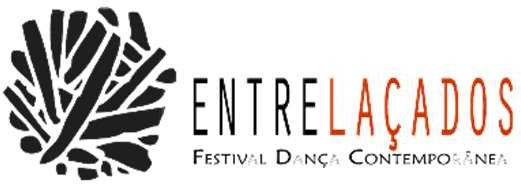 Workshops registration formName:Date of birth:Phone number:	Email:Address……………………………………………………………………………………………………………………………………………………………………………. Date:	Signature:Mark the desired Workshop/s(s):Contemporary Dance Tecnique - Miguel Ramalho                  15€3C (Criação, Composição e Clichés) – Maurícia Neves                                                                                        1 dia       25€                                                                                               2 dias    40€                                                                                             3 dias    50€The Sleep of the Awakened (theater) – Lígia Soares                    25€ Movement Workshop - Prof. Tiago Martins                                   20€Payment can be made by bank transfer to the account below:NIB da Dancenema: PT50 0035 0649 00007378630 86  BIC  SWIFTCGDIPTPLTo register, you must return the completed form with proof of payment.Attention!10% discounts for Dancenema members.15% discounts for registrations in more than 2 WorkshopsDiscounts are not cumulative